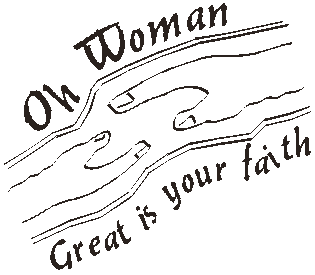  17th August 2014Today is the ninth Sunday after TrinityHymns at Eucharist : 352 , 694 , 16 , ( 539 , 359 , 662 ) , 695Psalm 67 BCP p. 530TODAY	10.00 am	Parish Eucharist	5.00 pm	Baptism	6.00 pm	EvensongTHURSDAY	10.30 am	Holy Eucharist followed by tea /coffee	6.00 pm	Clergy Surgery for booking of baptisms, banns and 		weddings etc.   No appointments necessary. 	SATURDAY	3.00 pm	Mother’s Union Wave of Prayer Service 		(church) - ALL WELCOME TO COME ALONGNEXT SUNDAY		Acts 5:12-16, 1Cor. 4:9-15 , Lk. 22:24-30	10.00 am	Parish Eucharist 	6.00 pm	SONGS OF PRAISE - DO TRY AND JOIN USPARISH NOTESSongs of Praise service  : NEXT Sunday at 6 p.m. if you have a favourite hymn you would like included please add it to the list at the back of church.  Do try and join us to sing your favourite hymns.Confirmation Service : a quick reminder that if anyone would like to be confirmed this year please complete the application form as soon as you can.  Classes will begin early September.Bereavement Support Group : a new support group will begin on Tuesday 2nd September from 10.30 a.m. to midday in the small meeting room in the crypt. If you or anyone you know would like to receive support from this group it is open for all.  Please speak to Val, Keith or Roy for details. This group will meet on the first Tuesday each month.Deanery Mother’s Union : Quiet Hour Service on Wednesday 3rd September at 2.30 p.m. here in St. David’s.  Led by Canon Dewi Roberts.  All welcome.Worship Leaders Training : would you like to become involved in the leading of worship in St. David’s - especially at family services and evening services.  If you would like to take part in a Diocesan Training scheme please let the Vicar know or add your name to the list at the back of church as soon as you can so we can plan the training sessions.  If you want to know more about this please ask.PCC Meeting : Sunday 31st August at 4.30 p.m.Sunday School Classes : will be starting back on Sunday 14th September.Please keep in touch with those missing from worship. Myself or a member of the Pastoral visiting team will gladly call and see those requiring home visits.  Please let us know !!  DON’T FORGET THERE ARE SERVICES ON SUNDAY EVENINGS AND THURSDAY MORNINGS IF YOU ARE UNABLE TO JOIN US ON SUNDAY MORNINGS.